                                                                                                                                                                       с.Дмитриевка, ул. Молодежная    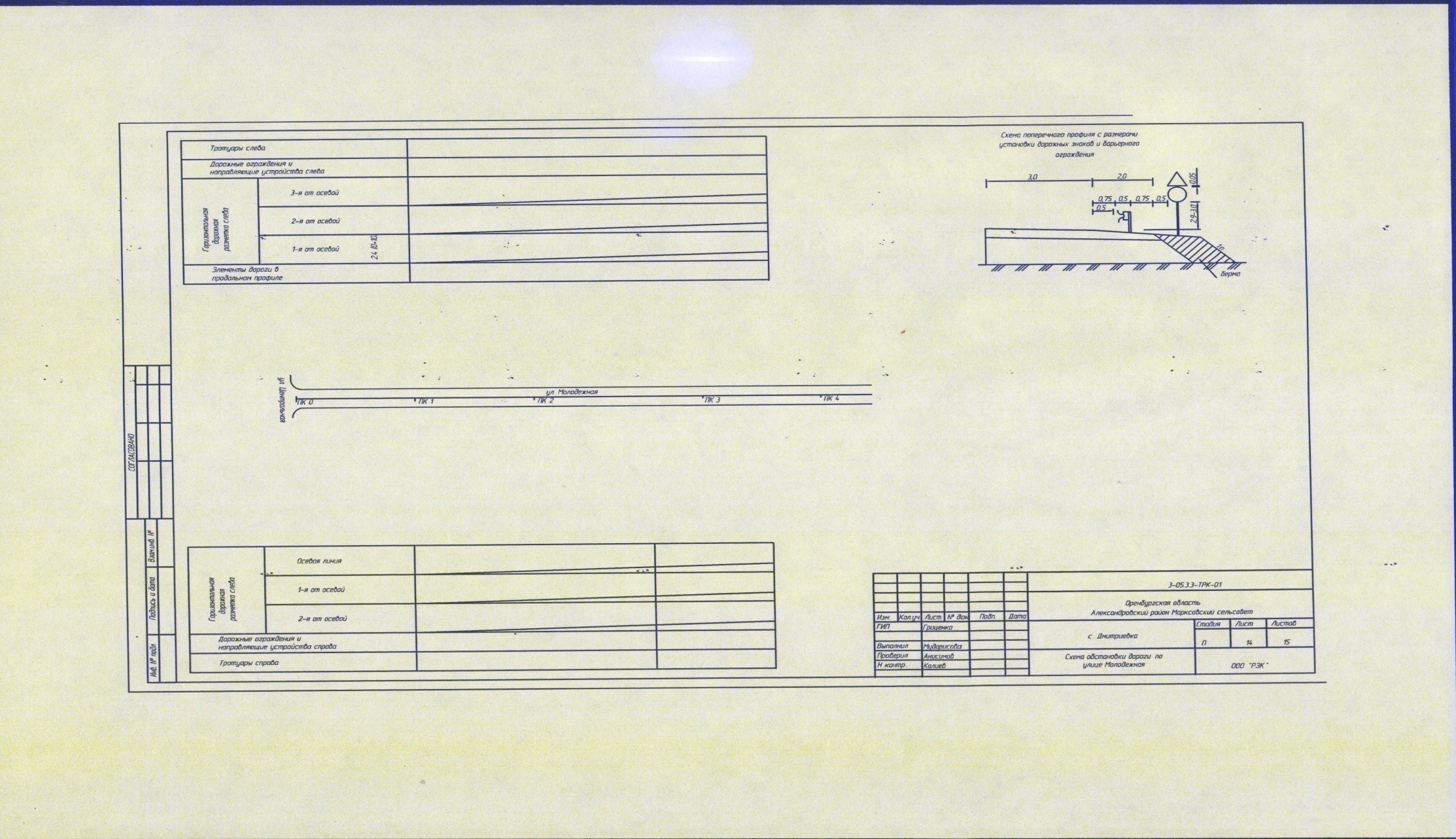 